Attestazione di avvenuto sopralluogoIndagine di mercato, ad evidenza pubblica, per eventuale successivo affidamento diretto ai sensi dell’art. 1, comma 2, lett. a) del decreto legge n. 76 del 16 luglio 2020 convertito nella legge n. 120/2020, del decreto legge n. 77 del 31 maggio 2021 convertito nella legge n.108 del 29/07/2021 e dell’art. 36, comma 6 del d.lgs. 50/2016 e ss.mm.ii., mediante trattativa diretta su MEPA della fornitura e dei lavori per la realizzazione/potenziamento della rete LAN e wireless di cui al decreto dirigenziale n. 171 del 13/04/2022 - Progetto cablaggio strutturato e sicuro all’interno degli edifici scolastici (13.1.1A-FESRPON-CA-2021-187) CUP: J39J21006980006: Attestazione avvenuto sopralluogoLo scrivente Dott. Oliva Roberto, Responsabile unico del Procedimento attesta che in data_______________, alle ore_________, presso la sede dell’istituto Professionale per i servizi per l’enogastronomia e l’ospitalità alberghiera “Rainulfo Drengot, è presente il Sig.______________________________________________________________________________ in qualità di ___________________________________________________________ della Ditta/Società ___________________________________________________________ , con sede nel Comune di _____________________________________________________________  cap. ___________, Provincia_____________________________________ Stato _______________________________,  Via / piazza __________________ _______________________________________________ con partita I.V.A. numero __________________________________ tel._____________________________ Fax ____________________________ e-mail ____________________________________________ e-mail certificata ________________________________________________________  identificato mediante____________________________ per prendere  visione della consistenza e dello stato dei luoghi, ivi compresi le dimensioni, l’organizzazione e lo stato tecnico dei luoghi oggetto delle prestazioni richieste dalla documentazione della procedura di gara per la realizzazione/ potenziamento della rete LAN e wireless dell’istituto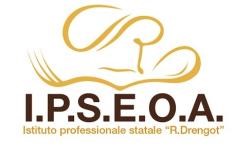 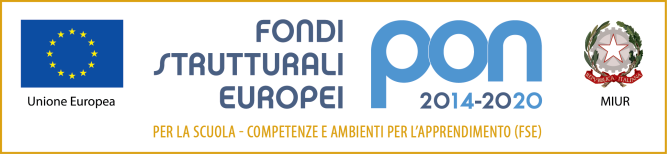 Il Responsabile Unico del Procedimento(Dott. Roberto Oliva)______________________________________